Информация об объектах муниципального имущества, доступных для арендыРегиональное отделение по Ханты-Мансийскому автономному округу - Югре филиала Федерального государственного бюджетного учреждения "Федеральная кадастроваяпалата Федеральной службы государственной регистрации, кадастра и картографии" по Уральскому федеральному округуполное наименование органа регистрации правВыписка из Единого государственного реестра недвижимости об основных характеристиках и зарегистрированных правах на объект недвижимостиСведения об основных характеристиках объекта недвижимостиРаздел 1 Лист 1М.П.Раздел 2 Лист 2Выписка из Единого государственного реестра недвижимости об основных характеристиках и зарегистрированных правах на объект недвижимостиСведения о зарегистрированных правах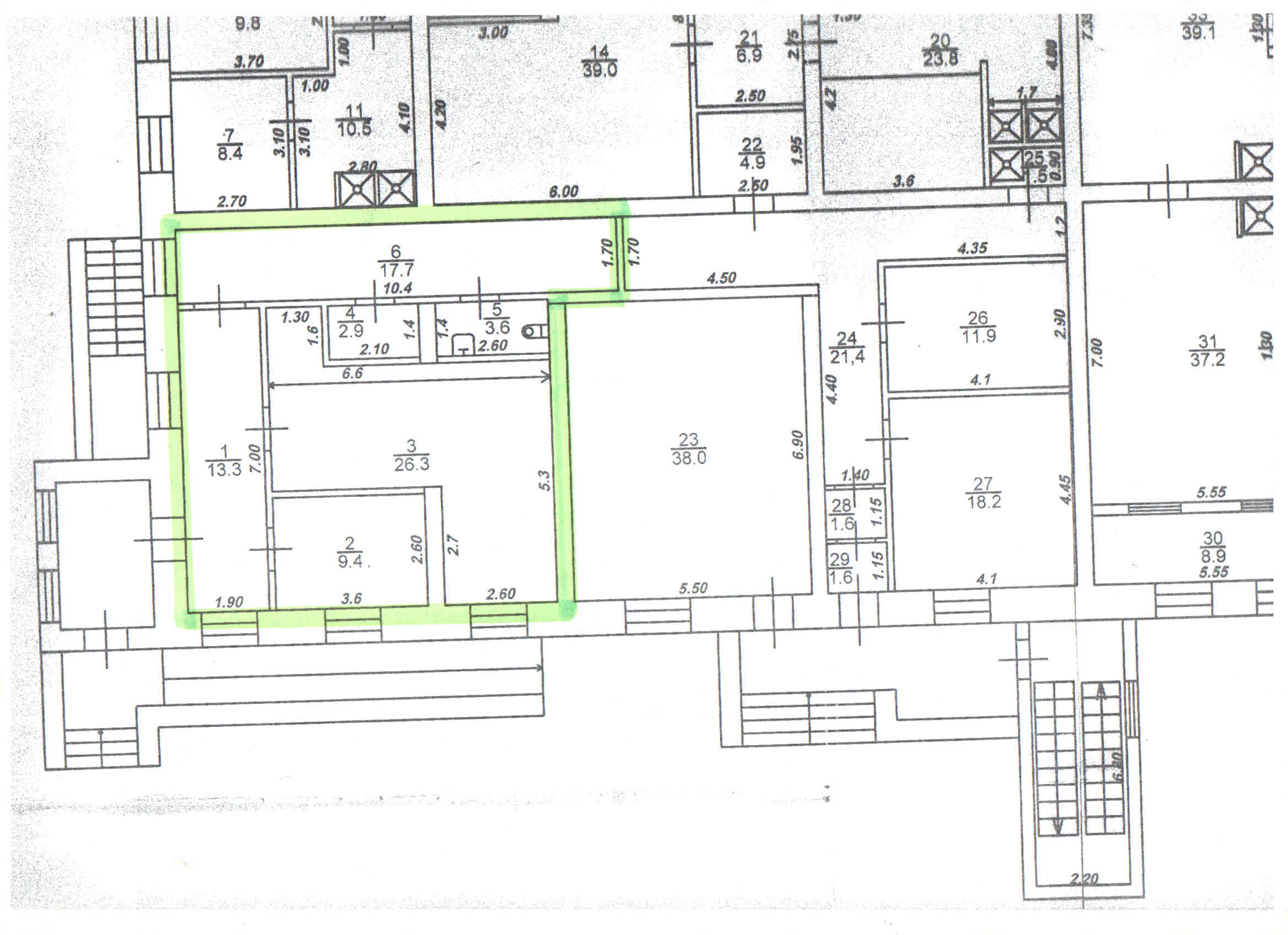 Муниципальное образование Березовский район628140, Ханты-Мансийский автономный округ – Югра, Березовский район, пгт. Березово, ул. Авиаторов, д. 23, пом. № 1-686:05:0000000:2562Часть нежилых помещений № 1-6, общей площадью 73,2 кв.м. являющаяся частью нежилого здания (наименование – банно-прачечный комбинат, общей площадью 613,1 кв.м, кадастровый номер 86:05:0000000:2562, год ввода в эксплуатацию 2007, материал стер – железобетонные.) по адресу: Ханты-Мансийский автономный                 округ – Югра, Березовский район, пгт. Березово, ул. Авиаторов, д. 23.Целевое использование: производственные, помещения бытового обслуживания, административные, для образовательной и научной деятельности, культурно-социальная деятельность.Постановление администрации Березовского района от 28.05.2019 № 640 «Об утверждении административного регламента предоставления муниципальной услуги «Передача в аренду, безвозмездное пользование имущества, находящегося в собственности муниципального образования, за исключением земельных участков и жилых помещений»,                          ссылка на документ: https://www.berezovo.ru/regulatory/73277/Постановление администрации Березовского района от 29.08.2017 № 716 «О Порядке передачи в аренду и согласовании муниципального имущества, находящегося в муниципальной собственности Березовского района, городского поселения Березово и признании утратившими силу некоторых муниципальных правовых актов администрации Березовского района», ссылка на документ: https://www.berezovo.ru/regulatory/58713/Доступная инженерная инфраструктура:– электроснабжение;– водоснабжение;– водоотведение;– теплоснабжение.Объект недвижимости не включен в перечень для предоставления на праве владения и (или) пользования на долгосрочной и льготной основе субъектам МСП.Сведения о техническом состоянии объекта недвижимости: не требует капитального и текущего ремонта.Главный специалист отдела обязательственных отношений комитета по земельным ресурсам и управлению муниципальным имуществом администрации Березовского район Косинцев Петр Сергеевич,                      тел. 8(34674)2-10-69, E-mail: kumi@berezovo.ru/ЗданиеЗданиевид объекта недвижимостивид объекта недвижимостиЛист №1 Раздел 1	Всего листов раздела 1: 1	Всего разделов: 2	Всего листов выписки: 2Лист №1 Раздел 1	Всего листов раздела 1: 1	Всего разделов: 2	Всего листов выписки: 23 декабря 2019г. № КУВИ-001/2019-290830883 декабря 2019г. № КУВИ-001/2019-29083088Кадастровый номер:86:05:0000000:2562Номер кадастрового квартала:86:05:0000000Дата присвоения кадастрового номера:06.07.2012Ранее присвоенный государственный учетный номер:Инвентарный номер 71:112:002:000021180; Кадастровый номер 86:05:003101062:71:112:002:000021180; Условный номер 86-72-29/001/2008-030Адрес (местоположение):Ханты-Мансийский автономный округ - Югра, р-н Березовский, пгт Березово, ул Авиаторов, д 23Площадь, м2:613.1Назначение:НежилоеНаименование:банно-прачечный комбинатКоличество этажей, в том числе подземных этажей:1, в том числе подземных 0Год ввода в эксплуатацию по завершении строительства:данные отсутствуютГод завершения строительства:2007Кадастровая стоимость, руб:24950214.86Кадастровые номера иных объектов недвижимости, в пределах которых расположен объект недвижимости:86:05:0310106:62Кадастровые номера помещений, машино-мест, расположенных в здании или сооружении:данные отсутствуютВиды разрешенного использования:данные отсутствуютСтатус записи об объекте недвижимости:Сведения об объекте недвижимости имеют статус "актуальные, ранее учтенные"Особые отметки:Сведения для заполнения раздела: 4 - Описание местоположения объекта недвижимости, отсутствуют.полное наименование должностиподписьинициалы, фамилия1Правообладатель (правообладатели):1ЛМуниципальное образование городское поселение Березово2Вид, номер и дата государственной регистрации права:2 ЛСобственность86-86/016-86/016/002/2015-454/217.07.2015 14:25:584Ограничение прав и обременение объекта недвижимости:не зарегистрированоне зарегистрировано5Сведения о наличии решения об изъятии объекта недвижимости для государственных и муниципальных нужд:данные отсутствуютданные отсутствуют6Сведения об осуществлении государственной регистрации сделки, права, ограничения права без необходимого в силу закона согласия третьего лица, органа:данные отсутствуютданные отсутствуютполное наименование должностиподписьинициалы, фамилия